Maso – drůbež1. Význam ve výživě – dietní, lehce stravitelné maso2. Rozdělení drůbeže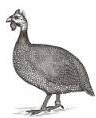 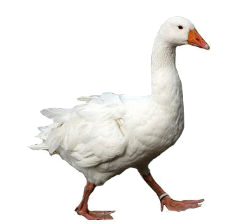 hrabavá - má bílé prsní maso a tmavé na nohou                    - kuřata, slepice, kohouti, perličky, krůty, krocani	       - kapoun = ………………………………………….	vodní - má tučnější maso, tmavé, jemnější a šťavnatější než hrabavá drůbež                - husy, kachny, husokachny                  husokachna - lidový název pro kachnu pižmovou, maso s minimálním                   podílem tuku3. Úprava pro prodej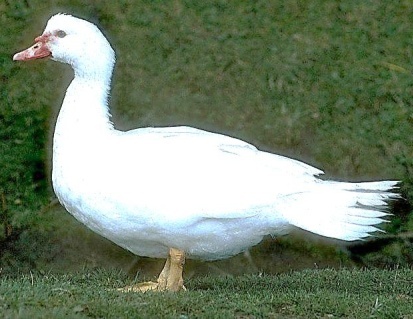 po porážce se drůbež rychle zchladí pomocí - …………………………………Menší riziko přenosu salmonely hrozí při chlazení - …………………………..(v některých státech se dezinfikuje chlórem)očištěná, kuchanádodává se: čerstvá - vychlazená na 10oC - trvanlivost 2 dny chlazená - vychlazená na 0oC - trvanlivost až 5 dnů zmrazená - na teplotu (- 18 oC) - trvanlivost až 12 měsíců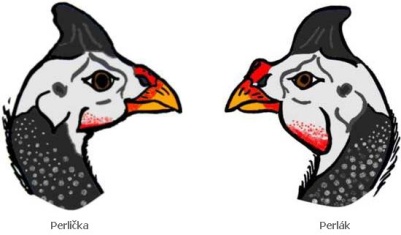 tržní druhy: kuchaná – bez drobůdělená – půlky, stehna – horní a spodní, prsa porcovaná – řízky prsní, řízky stehenní drůbky – jedno druhové – játra, srdce, krky, žaludky; směsi – játra + srdce …drůbeží polévková směs – zbytek drůbežího těla po oddělení stehen a prsou4. SkladováníU nedokonale vychlazené drůbeže hrozí nebezpečí zapaření pod křídly, stehny.U zmrazené drůbeže hrozí riziko plísně při kolísání teploty a zejména vysušení masa mrazem u poškozených obalů.5. Zásady pro prodejZásada nepovoleného sousedství s ostatními druhy masa – drůbež musí být odděleně a nesmí se dotýkat ostatních druhů výsekového masa.Důvod - ………………………………………………………………………………………………………………...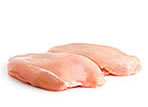 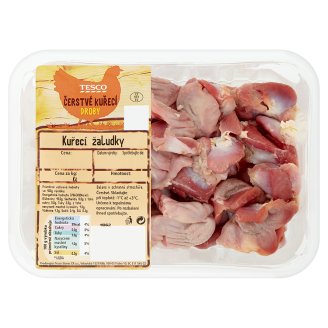 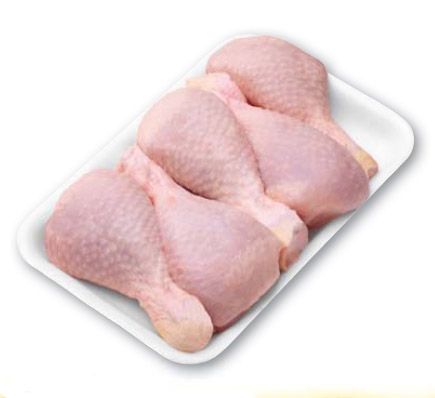 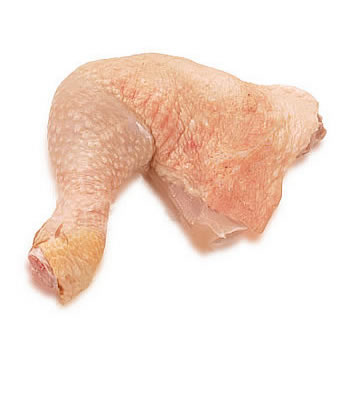 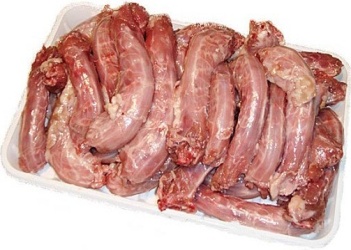 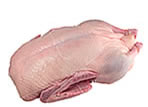 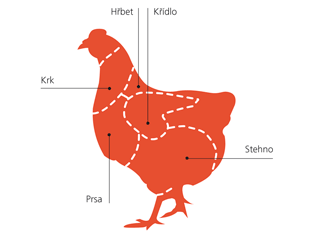 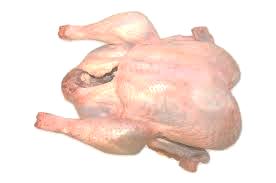 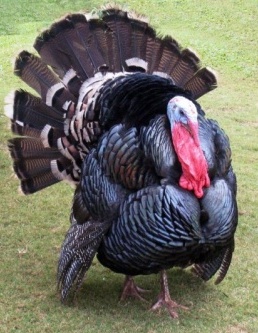 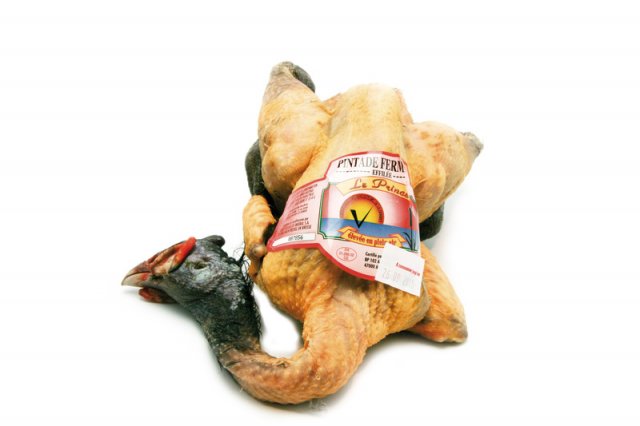 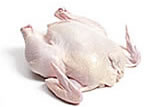 